Ubongo – honba za diamanty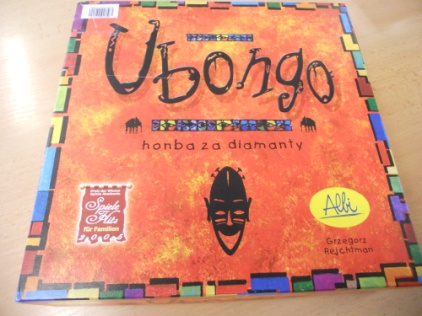 Počet hráčů:   2 – 4Věk:   8 +Hrací doba:   20 – 30 minutAnotace:Každý hráč dostane hrací kartu a 12 barevných dílků. Jeden z hráčů hodí kostkou a otočí přesýpací hodiny. Symbol na kostce určuje, které dílky se smějí používat. Nyní se každý hráč pokouší co nejrychleji vyplnit prázdná pole své karty určenými barevnými dílky. Ten nejrychlejší zvolá: „Ubongo!“ a může pohnout svojí figurkou na herním plánu a vzít si dva drahokamy. Dokud běží čas, ostatní hráči stále hrají. Vítězem je ten, kdo má na konci hry nejvíce drahokamů jedné barvy. A to není vždy ten nejrychlejší!Hra obsahuje:1 herní plán4 figurky72 drahokamů36 karet4 x 12 dílků1 přesýpací hodiny1 kostka se symbolypravidla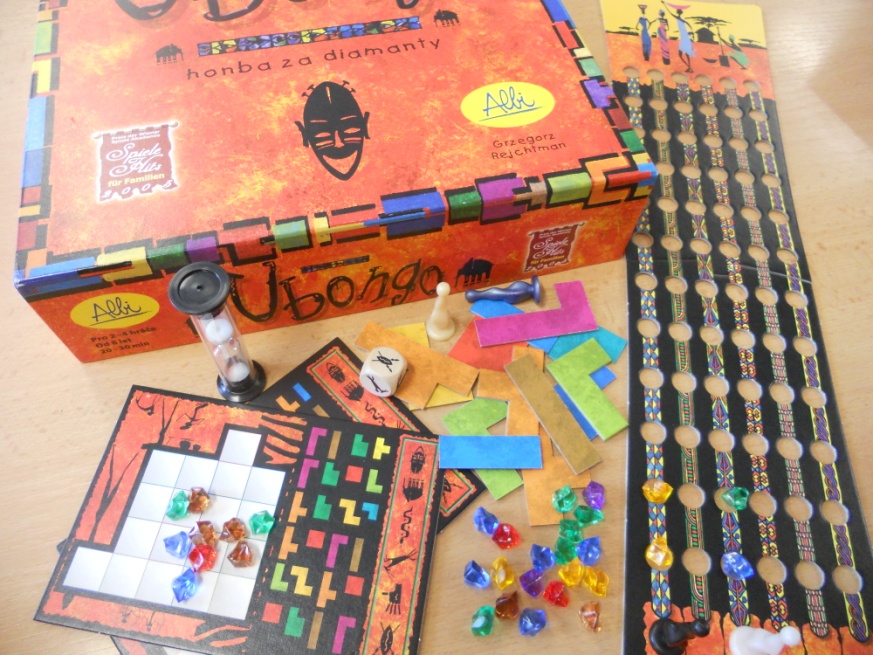 